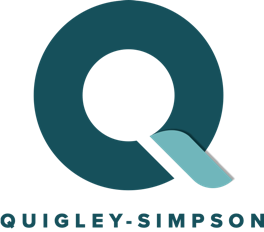 Testimonials for our Multicultural Marketplace“Multicultural marketing is the biggest growth opportunity we have in front of us.  By working with Quigley-Simpson and the Cultural Accelerator Marketplace (CAMP), we have been able to achieve performance and multicultural investment tools.” Fortune 50 Marketer“Quigley-Simpson has been on the forefront of building private marketplaces with outsized performance.”Greg Williams, Audigent